Le son ch                         le chien Le  chien  ou  le  cheval   sont des mammifères  à  sang  chaud.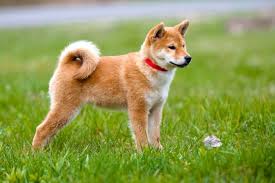 Le  lézard  est  un  animal  à  sang froid. L’hiver,  il  s’endort  car  il  fait froid. Il  se  réchauffe  quand  le  soleil chauffe. Les  dinosaures  carnivores  avaient le sang  chaud. Les  plus  grands gardaient  la  chaleur  durant  la  nuit.Je lis des sons cha – che – chi – cho – chu – chan – chou – choi -  chin – chai – choir-  chau – chonach – och – éch – uch – ich – oich - Je lis des mots un chat- un chaton – un chalet –la chasse – la chaleur -  une vache – il est lâche – une tache – il s’est taché – de la mâche – une hache – il se cache – il est caché – une cloche – une chemise - c’est moche –  la cheminée – il achète – un cheval - une machine - une branche – une bêche – la pêche – du chocolat – une fiche -  il fait chaud  un artichaut-un mouchoir – je lis des phrasesPapa  allume  la  cheminée pour  qu’il fasse  chaud dans  le  chalet.J’aime  le  chocolat  mais  pas  les artichauts.J’ai  lu  sur  la  fiche  que  les  grands   carnivores   de  la  préhistoire  ont  chassé   pour  se  nourrir. 